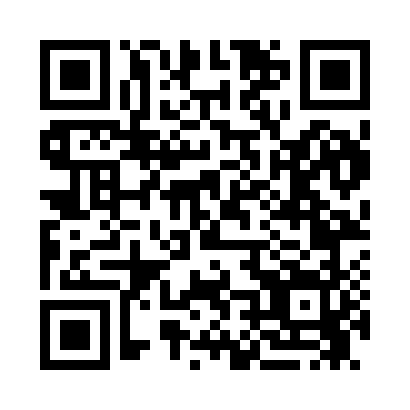 Prayer times for Tangier, Oklahoma, USAMon 1 Jul 2024 - Wed 31 Jul 2024High Latitude Method: Angle Based RulePrayer Calculation Method: Islamic Society of North AmericaAsar Calculation Method: ShafiPrayer times provided by https://www.salahtimes.comDateDayFajrSunriseDhuhrAsrMaghribIsha1Mon4:566:241:425:339:0010:282Tue4:566:251:425:339:0010:283Wed4:576:251:435:339:0010:284Thu4:586:261:435:339:0010:275Fri4:586:261:435:338:5910:276Sat4:596:271:435:348:5910:277Sun5:006:271:435:348:5910:268Mon5:016:281:435:348:5910:269Tue5:016:281:445:348:5810:2510Wed5:026:291:445:348:5810:2511Thu5:036:301:445:348:5810:2412Fri5:046:301:445:348:5710:2313Sat5:056:311:445:348:5710:2314Sun5:066:321:445:348:5610:2215Mon5:076:321:445:348:5610:2116Tue5:086:331:445:348:5510:2117Wed5:096:341:445:348:5510:2018Thu5:096:341:445:348:5410:1919Fri5:106:351:455:348:5410:1820Sat5:116:361:455:348:5310:1721Sun5:126:371:455:348:5210:1622Mon5:136:371:455:348:5210:1523Tue5:156:381:455:348:5110:1424Wed5:166:391:455:348:5010:1325Thu5:176:401:455:348:4910:1226Fri5:186:401:455:348:4910:1127Sat5:196:411:455:338:4810:1028Sun5:206:421:455:338:4710:0929Mon5:216:431:455:338:4610:0830Tue5:226:441:455:338:4510:0731Wed5:236:441:455:338:4410:05